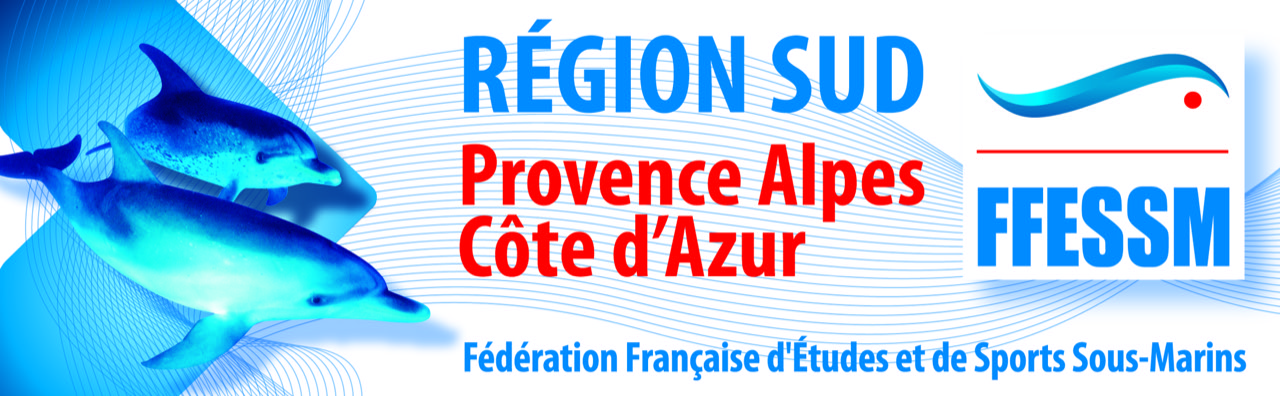  AG  comité régional Sud FFESSM du 7 mars 2020  à Toulon     HORAIRES et  SALLES de Réunion des COMMISSIONSMATIN  (enregistrement des mandats de 8h30 à 12h30)*** Salle  « Port Cros » au Rez de chaussée  (100 personnes)Commission Technique (+ Handisub et Activités Jeunes)		9h00 – 12h00*** 3 Salles du 1er étage  (20 personnes par salle)Salle 1 :  Commission Environnement et Biologie 			9h00 – 10h30	   Commission Photo-Vidéo				           10h30 – 12h00	Salle 2 :  Commission Pêche  et Commission Apnée		9h00 – 10h30			   Commission Hockey et Commission PSP		           10h30 – 12h00Salle  3 : Commission NEV et Commission NAP			9h00 – 10h30	   Conseil des SCA et Juridique			            11h00 – 12h00*** à côté de la Réception  au RdC, espace détenteCommission Archéologie						9h00 – 10h30Commission Médicale 					           10h30 – 12h00Commission Souterraine a déjà fait sa réunion avant l’AGAPRES-MIDI   AG des Clubs et des Sca*** Salle  « Port Cros » au Rez de chaussée  (160 personnes)